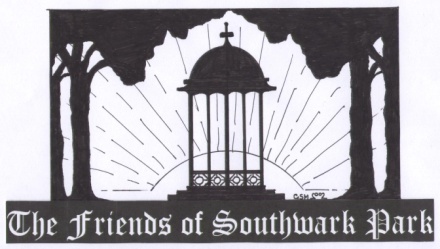 Patron: Rt. Hon. Simon Hughes M.P.Chairperson: Gary GloverVice-Chairperson: Amanda SquiresSecretary: Pat KingwellTreasurer: Marjorie HillAssistant Treasurer: Ron HenocqMembership: Corinne Turnerwww.thefriendsofsouthwarkpark.co.uk/  General Meeting15th February 2012 6.00pm atThe Park Office, near to the Cafe in Southwark ParkAgendaApologiesNotes of meeting of 18th January 2012 and Matters Arising (attached)Former Nursery Update – Sharon Lomas LBS ‘I Love Jamaica Day’ Event – Gary Glover/Pat KingwellPark Manager’s Report – Andy Chatterton LBSPhotography Project Update – Pat Kingwell King’s Stairs Gardens Issues – Amanda Squires/Michael DanielsBowling Club Update – Jim Saunders/Colin SmithGallery Update – Ron HenocqPlanning Matters – updates if available on:122-124 Lower Road -The Yellow House (Ref: 04-AP-1160)Opposite 147 Lower Road – Advertising Signs (Ref: 11/AP/3346)Finances – Marjorie HillAny Other BusinessDates of Future Meetings Pat KingwellSecretary8th February 2012 Patron: Rt. Hon. Simon Hughes M.P.Chairperson: Gary GloverVice-Chairperson: Amanda SquiresSecretary: Pat KingwellTreasurer: Marjorie HillAssistant Treasurer: Ron HenocqMembership Secretary: Corinne Turnerwww.thefriendsofsouthwarkpark.co.uk/  Notes of Friends of Southwark Park General Meeting held on 18th January 2012 at The Park Office, Southwark ParkIn attendance: Andy Chatterton (London Borough of Southwark); Jean Cunliffe; Michael Daniels; Judith Deschamps; Dave Fisher; Gary Glover; Colin Hartridge-Price; Pat Kingwell; Jim Saunders; Tracy Scales; Mike Smith (London Borough of Southwark); Amanda Squires; Colin Smith; Susan Vaughan; George Witsey ItemAction1.ApologiesCllr. Anood Al-Samerai; Alison Clayburn; Rt. Hon. Simon Hughes M.P.; Sharon Lomas (London Borough of Southwark); Gary Magold; Sue Sexton2.Notes of meeting of 16th November 2011  It was agreed item 2.1.3 about dangerous cycling should better reflect the discussion. It was agreed that while there had been concerns expressed about incidents of anti-social cycling in Southwark Park and King's Stairs Gardens, John Reid had also reported his morning observations of the large majority of cyclists riding responsibly in the former. He had to speak to two cyclists although they were not cycling particularly fast. Otherwise the notes were agreed as a true record. 2.1Matters Arising  2.1.1Marketing and PublicityAmanda Squires, Gary Magold and Pat Kingwell had progressed wording of the banners. Implementation will happen after the photography exhibition in March. 2.1.2Bermondsey Carnival 2012Gary Glover reported that the Carnival Committee had met and copies of most recent meeting notes could be obtained from Phil Burkett of Bermondsey Beat. 2.1.3Sports CentrePat Kingwell reported that following Cllr Veronica Ward’s attendance at the November meeting Southwark Council officers advise that the Council has allocated £370,000 towards the costs of upgrading the facility. External grants are also being sought, including from The Mayor of London’s Facility Fund – the scheme has reached round 2 of that process.  The proposal is to replace the athletics track; reinstate a full size astro pitch and refurbish the building. The existing boundary will not be changed and there will be no MUGAs or improvements to the grass pitches. As yet there are no detailed plans or timetable to consult on. It was agreed to ask Simon Hughes to help arrange a site visit by The Mayor of London’s advisor, Kate Hoey. Gary Glover3.Southwark Park Playroom UpdateMike Smith, Head of Early Intervention at Southwark Council, attended and gave an update on the playroom. He outlined the large budget cuts facing the Council which is leading to a review of services and the search for new ways of operating and more efficient use of assets. The key points for Southwark Park Playroom are:The Council’s intends to retain a service in the parkThe future management may be through a third party provider, such as existing Children’s Centres in Redriff and Rotherhithe In the discussion questions were asked about current opening times and Mike indicated that over a 4 week period the playroom was open three days a week for three weeks, and four days a week for one week. Concerns were raised about the level of public information about the service, including the content and quality of signage.A question was raised about the use of the large metal container near the playroom.  The point was also made that The Friends would like to have better contacts with the staff at the playroom as we are very supportive of the valuable work they do.Mike agreed to look into these issues and report back.Mike Smith4.Photography Project UpdatePat Kingwell reported a good response, with over 130 adult entries and 40 from Albion Primary School. The judging of the entries by a panel of local people was underway and the exhibition will be held at The Gallery from 17-25th March. 5.Southwark Park Old Nursery Update On behalf of Sharon Lomas Andy Chatterton reported that the contract letting process had begun and was at the early pre-qualification questionnaire stage. After this tenders will go out and the aim is to have a selected lessee by summer 2012. Gary Glover reiterated the wish of The Friends to be involved in the selection process and it was agreed to remind Sharon of our interest. Sharon Lomas6.Park Manager’s ReportAndy Chatterton reported on a range of issues and was asked for certain information for next meeting:Artificial Bowling Green – Bayliss can treat the problem and will adhere to manufacturer’s specification. Gary Glover asked about the future maintenance plan. Bowling Pavilion Roof – clarity sought about the planning permission issues and type of replacement material – Andy to check.Memorial benches – applicants must write to Parks for permissionIn the discussion several matters were raised for Andy’s attention:Play Area – broken roundabout needs fixingYoung trees in play area broken – can tree officer investigateHawkstone car park – needs sweepingLake – islands need tidying and loose wire removing and damaged silver birches need attendingLake maintenance/Quadron’s contract – we want to see what is specifiedKSG Lighting – very ineffective and globes need replacing. Recognising the costs of a full improvement may be high so can we have a phased programme of improvements. Agreed site meeting of GG/AS/ACKSG paths – compliments to Andy and colleagues for very effective improvementsAndy Chatterton7.Cleaner Greener Safer ApplicationsPat Kingwell reported that after consultation with Andrea Pita an application for £6,000 was submitted for landscape improvements to the land near the Wildlife area and Albin’s Memorial Garden.  Decision due in March. 8. Planning Matters Update8.1122-124 Lower Road -The Yellow House (Ref: 04-AP-1160) In an e-mail Dennis Sangweme (LBS) confirmed that the developers have been informed their access is unauthorised and must be removed. He will advise progress.   8.2Opposite 147 Lower Road – Advertising Signs (Ref:11/AP/3346)This case had not yet been decided but we will continue to monitor9.King’s Stairs Gardens 9.1Jubilee Stone Request for Chris Cook to ‘get back on board’ on the stone scheme to help progress. Chris Cook9.2Queen Elizabeth 2nd Fields Challenge KSG has been put forward for consideration under this nationwide programme and it was agreed to write to Duke of Cambridge seeking his support.Michael Daniels9.3Thames Water Proposals Phase 2 consultation still requires reiteration of opposition to KSG being used in the project.  Members urged to attend exhibition at GLA. 9.4King’s Stairs Action Group OfficerMichael Daniels reported that following Donna Spedding’s move Roger Bilder is the new chairperson.9.5Village GreenMichael Daniels reported that KSG has been granted status by Southwark Council.9.6Jubilee EventAmanda Squires read out an e-mail from Pippa Krishnan which advised about Jubilee event funding sources. Agreed applications be made and a small group convened to progress any subsequent event.Gary GloverAmanda Squires9.7Cleaner Greener Safer FundAmanda Squires reported that the Fulford Street scheme, which had been in abeyance, was now able to be implemented and tenders are due out in May. A £46k scheme has been submitted by KSAG and a Go Petition site set up to register support. 10.Bowling Club UpdateJim Saunders reported Bayliss had completed the main green turf works.Colin Smith said the London Marathon plaque is installed near the artificial green. 11.Young Friends of Parks UpdateIt appears funding for Young Friends activities has been cut.  12.FinancesMarjorie Hill reported that we are in funds.13.Any Other Business13.1Stakeholder meetingsIt was agreed Andy to advise dates of future meetings.Andy Chatterton13.2Friends CupboardIt was agreed the cupboard containing Friends records could be stored in the Park Office and that Andy, Pat and Marjorie would look into the possibility of transporting from current location in tenants hall.Andy ChattertonPat KingwellMarjorie Hill14.Dates of Future General Meetings15th February 201214th March 201218th April 2012All 6.00pm at The Park Office, near to the Cafe in Southwark Park